     Лицензия № 9662 от 13.04.2016                                     Для отдела кадров, руководителей, бухгалтеров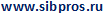 АНО ДПО «Сибирский Центр образования и повышения квалификации «ПРОСВЕЩЕНИЕ»  проводит 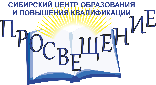 ВЕБИНАР (ОНЛАЙН ТРАНСЛЯЦИЯ)   14 Июля 2020г  с 9-00 – 13-00 (подключение с 8-00) – *время Московскоев программе«Важные изменения трудового законодательства в 2020 году. Коронавирус COVID-19: новые правила для работодателя и работника. Актуальные вопросы оформления трудовых отношений в период самоизоляции и после»новации, о которых необходимо ЗНАТЬ всемс учетом самых последних изменений законодательства на момент проведенияНовации трудового законодательства- Полный обзор принятых нормативных актов на день проведения. - Обзор Указов Президента, Постановлений субъектов РФ, разъяснений Минтруда РФ, Государственной Инспекции Труда и множества писем различных ведомств. - Новая отчетность Работодателя с апреля 2020. Приказы Минтруда. - Решение вопросов с оформлением трудовых отношений в этот период:- "Особые полномочия" Правительства РФ по трудовым отношениям (трудовому законодательству) – Ожидаемое нововведение. Какие плюсы и минусы для Работодателей от данных полномочий. Как компаниям минимизировать риски – "трансформация" отношений. - Законопроект о введении новых форм занятости: удаленная, комбинированная и платформенная. Оформление приема на работу в режиме повышенной готовности и ЧС. - Внесение изменений в ст. 57 ТК РФ – Работа на "удаленке" –новое условие трудового договора, как его правильно прописать.-Другие новации, актуальные на дату проведения.Все об электронных трудовых книжках и новых обязанностях работодателя.- Электронная трудовая книжка (СЗВ-ТД) - ускоренная подача отчетности в ПФРФ до 31.12.2020. Принятие закона о штрафных санкциях. Способы подтверждения трудового стажа работников после внедрения ЭТК. - Позитивные преимущества для работодателей от внедрения электронных трудовых книжек. - Когда выдавать работникам на руки трудовые книжки, если они отказались от их ведения: Как правильно сделать запись в трудовой книжке?- Уведомление службы занятости через онлайн сервис. Изменения в предоставлении отчетности. Отчетность для органов службы занятости на портал "Работа в России", правила заполнения формы, сроки представления, ответственность за непредставление. Регистрация безработных и пособие по безработице.Электронный кадровый документооборот. Что нужно знать работодателю. - Эксперимент по внедрению электронного документооборота с 5 мая 2020 г. по 31 марта 2021 г. (Федеральный закон от 24.04.2020 N 122-ФЗ). - Порядок и правила проведения эксперимента. Внедрение реального электронного документооборота без дублирования на бумажном носителе - Простая электронная подпись Работника – будущее современных трудовых отношений. - Плюсы и минусы нововведений, что необходимо знать и как подготовиться к этому. - Как организовать работу и что прописать в Соглашении с работником?  - Электронные трудовые книжки и электронный документооборот, снижение нагрузки на кадровика.- Информационная система "Работа в России" и электронный кадровый документооборот - совместное развитие после 2021 г. - Электронный надзор за трудовыми взаимоотношениями: Цели, задачи и перспективы внедрения. Электронный инспектор (Онлайнинспекция РФ), внедрение добровольного внутреннего контроля и аудита. - Трансформация традиционных проверок в системный мониторинг (дистанционные проверки) - электронный надзор.Новые изменения в порядке прохождения медицинских осмотров в 2020г -  Медицинский осмотр - работников: предварительный и периодический. - Проведение медицинского осмотра в режиме ЧС. - Ситуации, когда медицинский осмотр обязателен и как его пройти. - Отмена требования прохождения мед. осмотра при работе за ПК 50% и более времени. - Изменения в Приказе 302Н.Прием на работу и увольнение в период самоизоляции - возможно ли?- Введение простоя - законность, порядок и размер оплаты. Разбор конкретных примеров. - Новые виды занятости - удаленная работа. Как правильно оформить. - Особые режимы работы - примеры из практики с образцами документов.- Увольнение в период пандемии - можно или нельзя. - Кто продолжает работать в обычном режиме. Непрерывно действующие организации. Анализ судебной практики.Штрафы на физлиц и организации за нарушение карантина и санитарных норм. Оформление дистанционной работы.- Плюсы и минусы дистанционной работы для работодателя. - Отличия дистанционного труда от надомной работы и самозанятых. - Какой персонал можно перевести на дистанционную работу. - Как правильно составить трудовой договор с дистанционным работником (примеры формулировок). - Обязательные условия трудового договора с дистанционным работником. - Контроль трудовой и исполнительской дисциплины дистанционных работников. - Как применить дисциплинарную ответственность к дистанционным работникам (анализ судебной практики). - Как знакомить дистанционных работников с кадровыми документами. Как организовать работу и охрану труда. - Особенности увольнения дистанционных работников (анализ судебной практики).Другие вопросы оформления рабочего времени для организаций, приостановивших деятельность и для работодателей, чьи работники продолжают работать. - Отпуска – оплачиваемые/без сохранения заработной платы. Как придется перепланировать отпуска в этом сезоне. Массовый уход работников в отпуска без сохранения заработной платы. Что грозит работодателю за принуждение к отпускам за "свой счет".- Неполное рабочее время и простой: когда это законно. Неполное рабочее время – важный элемент оптимизации и повышение производительности труда. Порядок введения. Режимы рабочего времени. Вынужденный простой. Введение простоя - законность, порядок и размер оплаты. Разбор конкретных примеров. Рекомендации Минтруда, что необходимо учесть, а что "рекомендовано".Судебная практика, которую вы могли пропустить. - Постановления Конституционного суда РФ по вопросам включения в размер заработной платы доплаты за работу в ночное время, доплаты за совмещение исчисления выходного пособия при увольнении при наличии в расчетном периоде нерабочих праздничных дней, уведомления МВД РФ при изменениях условий трудового договора с иностранным гражданином.- Практика Верховного Суда РФ по вопросам индексации заработной платы, увольнения работника по дисциплинарному основанию, в связи с нарушением правил заключения трудового договора. - Возмещение ущерба кадровиком за неверное оформление документов - Разъяснения Роструда по вопросам оформления срочных трудовых договоров, оплаты труда в период командировки, удержания из заработной платы по различным основаниям, предоставления отпуска.- Разъяснения органов исполнительной власти по вопросам перехода на электронное формирование сведений о трудовой деятельности работников. - Судебная практика, актуальный обзор на дату проведения.Ответы на вопросы, практические рекомендации.Все темы программы будут рассмотрены подробно с учетом новаций на дату проведения и нюансов в период самоизоляции и после!!!!!!!Читает: Боярина Марина Владимировна (г. Новосибирск) -  Эксперт по вопросам применения трудового законодательства и кадровому делопроизводству, аудитор (кадровое делопроизводство), специалист – практик по трудовым спорам (защита интересов работодателей и работников), консультант по вопросам безопасности, экономики и управления, бизнес-тренер,__,,,,,,,,,,,,,,,,,,,,,,,,,,,,,,,,,,,,,,,,,,,,,,,,,,,,,,,,,,,,,,,,,,,,,,,,,,,,,,,,,,,,,,,,,,,,,,,,,,,,,,,,,,,,,,,,,,,,,,,,,,,,,,,,,,,,,,,,,,,,,,,,,,,,,,,,,,,,,,,,,,,,,,,,,,,,,,,,,,,,,,,,,,,,,,,,,,,,,,,,,,,,,,,,,,,,,,,,,,,,,,,,,,,,,,,,,,,,,,,,,,,,,,,,,,,,,,,,,,,,,,,,,,,,,,,,,,,,,,,,,,,,,,,,,,,,,,,,,,,,,,,,,,,,,,,,,,,,,,,,,,,,,,,,,,,,,,,,,,,,,,,,,,,,,,,,,,,,,,,,,,,,,,,,,,,,,,,,,,,,,,,,,,,,,,,,,,,,,,,,,,,,,,,,,,,,,,,,,,,,,,,,,,		Все вопросы семинара рассматриваются на конкретных примерах, с демонстрацией визуальных материалов на экране.Стоимость участия  за одного слушателя:   1700 руб    (Расчет наличный, карта и безналичный (гарант.  письма)В стоимость входит:  информационный АВТОРСКИЙ материал в электронном видеПо окончании выдается сертификат, с последующей выдачей удостоверения о повышении квалификации от 16 ак.часовРеквизиты для оплаты: АНО ДПО «СЦОиПК «Просвещение», г. Новосибирск, ул. Кирова, 113, Деловой центр «Северянка»,  оф.340, ИНН  5405479510,  КПП 540501001, р/с 40703810527000000011  БИК 045004867   К\С 30101810250040000867   Ф-л Сибирский ПАО Банк "ФК Открытие".  Назначение платежа: консультац. услуги или  повышение квалиф, без НДС.предварительная регистрация:   (указать ФИО, дату обучения, реквизиты, эл.адрес) 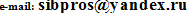 8(383)–209-26-61, 89139364490, 89139442664  или на сайте  (указать ФИО, дата обучения, наименование организации, реквизиты, город, контактный телефон, обязательно эл. адрес и почтовый адрес для отправки документов!!!!) 